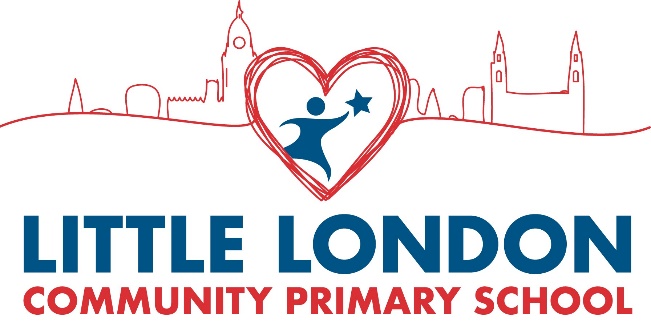 Person SpecificationDeputy HeadteacherThe specific qualifications, experience, skills and values that are required for the role are outlined below. You should demonstrate your ability to meet these requirements by providing clear and concise examples on the application form. Each criteria is marked with whether it is an essential or desirable requirement.___________________________________________________________________________Measured by: Application form and/or recruitment day tasks and interview___________________________________________________________________________Person specificationThis job description may be amended at any time in consultation with the postholder. AreaCriteriaEssentialDesirable QualificationsQualified Teacher Status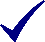 QualificationsA degree level qualificationSkillsAbility to communicate effectively with children, parents, staff and other professionalsSkillsGood organisation, time management and planning skillsSkillsAbility to use tools within Microsoft office, such as: word, powerpoint, publisherSkillsAbility to produce detailed reportsSkillsAbility to interpret data and use data to inform reportsSkillsA professional and confidential approach to workSkillsA skilled teacher with whom children make very good progressSkillsAble to find creative and imaginative solutions to problemsKnowledgeKnowledge and understanding of the factors that can lead to children requiring additional support to access learningKnowledgeKnowledge and understanding of the impact of trauma and adverse childhood experiences on childrenKnowledgeKnowledge and understanding of the principles of safeguardingKnowledgeKnowledge and understanding of the national curriculumKnowledgeKnowledge and understanding of assessment strategies and systemsKnowledgeKnowledge and understanding of high quality teaching, the ability to model this for others and of how to support others to improveExperienceTeaching within EYFS, KS1 and KS2ExperienceLeadership at Assistant Head or Phase LevelExperienceInvolvement in school self-evaluation and development/improvement planningExperienceTeaching in year groups where there is statutory assessmentExperienceLine management of staffExperienceLeadership of a whole school area eg. Assessment, SENExperienceLeadership of a core subjectBehavioural and other characteristics requiredAn enthusiasm for working with childrenBehavioural and other characteristics requiredTo have a positive, pro-active and caring approach to work and working with othersBehavioural and other characteristics requiredA willingness to be involved in the wider life of the school communityBehavioural and other characteristics requiredWillingness to actively participate in training and development activities to ensure up to date knowledge, skills and professional developmentBehavioural and other characteristics requiredA commitment to promoting the ethos and values of our schoolBehavioural and other characteristics requiredBe able to work under pressure and prioritise effectivelyBehavioural and other characteristics requiredAbility to understand and observe the schools and Leeds City Council’s Health and Safety, Safeguarding and Child Protection and Equal Opportunities PoliciesBehavioural and other characteristics requiredA commitment to safeguarding and equality, ensuring that personal beliefs are not expressed in ways that exploit the role and position held.